…………………… загальноосвітня школа І-ІІІ ступенівВчителя образотворчого мистецтва……………………………….Календарно-тематичне планування уроків образотворчого мистецтва для 5 класу до підручника С.М. Железняк, О.В. Ламонова, видавництво Київ, «Ґенеза» - 2013 «Художній образ» 35 годин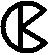 №ДатаЗавдання урокуОрієнтовна тематикапрактичних завданьМатеріали татехніка виконання РОЗДІЛ 1. ГрафікаТема 1: Що таке мистецтво (15 год)РОЗДІЛ 1. ГрафікаТема 1: Що таке мистецтво (15 год)РОЗДІЛ 1. ГрафікаТема 1: Що таке мистецтво (15 год)РОЗДІЛ 1. ГрафікаТема 1: Що таке мистецтво (15 год)РОЗДІЛ 1. ГрафікаТема 1: Що таке мистецтво (15 год)1.Види образотворчого мистецтва. Графіка. Живопис. Скульптура. Декоративно-прикладне мистецтво«Мова образотворчого мистецтва»Бесіда2.Із чого починається картина. Формат картинної площини: горизонтальний, вертикальний;незвичайні формати: фризи, тондо, квадратний, трикутній.Зображення на незвичайному форматі композиції «Мої літні враження»Гуаш3.Як скомпонувати малюнок в обраному форматі.Виконання вправ: компонування на різних форматах листка дерева. Створення композиції з геометричних фігурАплікація4.Графіка як вид образотворчого мистецтва. Основні засоби графічної мови. Точка. Лінія. Штрих. Фактура. Різний характер ліній (ніжні, колючі тощо)Створення композиції за вибором: «Ботанічні замальовки», «Тендітна квітка», «Осіння гілочка»Простий олівець, фломастери5.Графіка. Види графіки Графічні техніки: гравюра, ліногравюра, ксилографія, офорт, літографія. Створення графічної композиції в техніці монотипія «Старезний в'яз, покручене гілляччя»Акварель6.Лінія та силует у рисунку. Основні засоби графічної мови. Пляма. Силует. Ритм ліній і плям.Створення композиції за вибором: «Миле створіння під товстим панциром», «Рибка в акваріумі», «Грайливе кошеня»Гуаш, туш7.Прийоми композиції. Тональний контраст, акценти в композиції, фактура предметів, протиставлення в композиції, передній план композиції.Створення статичної композицій «Сум» або «Спокій», динамічної композиції «Радість» або  «Рух», Комбінована техніка фарби, гелеві ручки.8.Конструкція і пропорції. Поетапність виконання натюрморту.Виконання замальовок різних за формою вазочок, глечиків.Зображення натюрморту який складається з квітів у вазі та яблук.Техніка друку паралоном, або монотипія з подальшим доопрацюванням9.Світлотінь. Послідовність зміни тону на поверхні предмету. Особливості техніки штриха.Відтворення штрихами різних напрямків округлу та прямокутну форму.Зображення штрихами паперового літачка або кораблика.Графітний олівець,гелеві ручки.10Знайомство з перспективою. Рисування куба і предметів прямокутної форми. Лінія горизонту. Тональний контраст. Зображення за законами перспективи коробки, книжки яка лежить на столі.Графітний олівець11Зображення предметів циліндричної форми, подібних до кулі, та складної форми. Об’ємно-просторові характеристики циліндра, кулі світлові співвідношення.Виконання вправи: побудова та штрихування циліндра. Зображення предметів кулеподібної форми.Графітний олівець12Ілюстрація. Історія ілюстрації. Техніки ілюстрацій. Етапи роботи над ілюстрацією.Створення ілюстрації до улюбленої книжки.Фарби, гельові ручки13Із чого складається книжка. Будова та особливості оформлення книги.Колективне завдання: створення книжки-розгортки «Дванадцять місяців».Фарби, гельові ручки14Художній шрифт. Шрифтова композиція. Буквиця.Створення літери-ініціалу, монограми із ініціалів.Кольорові олівці15Ужиткова графіка. Інстру-менти та матеріали. Етапи роботи над листівкою.Створення вітальної листівки до свята.Скрапбукінг, матеріали на вибір учнівРОЗДІЛ 2. Живопис (6 год)РОЗДІЛ 2. Живопис (6 год)РОЗДІЛ 2. Живопис (6 год)РОЗДІЛ 2. Живопис (6 год)РОЗДІЛ 2. Живопис (6 год)16Види живопису: станковий, монументальний, театрально-декораційний.Створення імітації мозаїчного панно.Штампи, фарби17Колірний спектр. Колір – основний зображальний і емоційний засіб живопису. Основні групи кольорів: хроматичні і ахроматичні, теплі і холодні. Малювання натюрморту у теплій гамі кольорів.Акварельні фарби18Контраст. Колірний відтінокМалювання натюрморту у холодній гамі кольорів.Фарби19Колорит. Локальний колір. Особливості техніки гризаль.Створення композицію-спогад у теплому або холодному колориті.Фарби20Вплив світла на колір. Флористика.Створення замальовки з натури квітки у вазі чи вазона в горщику.Акварельні фарби21Повітряна перспектива. НастрійВиконання пейзажної композиції за враженням.Акварельні фарбиРОЗДІЛ 3. Скульптура і декоративно-ужиткове мистецтво (9 год)РОЗДІЛ 3. Скульптура і декоративно-ужиткове мистецтво (9 год)РОЗДІЛ 3. Скульптура і декоративно-ужиткове мистецтво (9 год)РОЗДІЛ 3. Скульптура і декоративно-ужиткове мистецтво (9 год)РОЗДІЛ 3. Скульптура і декоративно-ужиткове мистецтво (9 год)22Що таке скульптура. Види скульптури.Створення об’єм-ного зображення кішки способом витягування форм з цілого кому.Пластилін23Засоби художньої виразності у скульптурі: об’єм, фактура. Етапи роботи над рельєфною композицією.Створення рельєфної композиції «Букет».Солоне тісто24Види декоративно-ужиткового мистецтва. ДизайнСтворення ескізу-проекту предмета побуту (годинник, настільна лампа).Кольорові олівці25Орнаментальна композиція. Елементи орнаменту. Види орнаментів за мотивами і композицією.Створення орнаментальної композиції (формат за вибором учня)Фарби26Українські писанки. Символічна мова писанок.Створення ескізу великодньої писанкиФарби27Символіка українського орнаменту. Вишивка – традиційний український вид декоративно-ужиткового мистецтва.Створення ескізу вишивки рушника28Як стилізувати природні форми.Виконання замальовок квітів або рослин. Створення стилізованої форми квіткиГрафічні матеріали, фарби 29Народні промисли.Створення декоративної кахліСолоне тісто30Петриківський розпис. Виконання рослинних зображень на основі об’єднання елементів петриківського розпису.Виконання декоративної композиції, яка складається з квітки (зображеної за допомогою пензля), кетягу калини (за допомогою пальця), та пірчястого листя» (використовуючи мазок «кривеньке зернятко»)ФарбиРОЗДІЛ 4. Поєднання різних видів мистецтв (6 год)РОЗДІЛ 4. Поєднання різних видів мистецтв (6 год)РОЗДІЛ 4. Поєднання різних видів мистецтв (6 год)РОЗДІЛ 4. Поєднання різних видів мистецтв (6 год)РОЗДІЛ 4. Поєднання різних видів мистецтв (6 год)31Мистецтво навколо нас. Приклади зв’язку різних видів мистецтв з повсякденного життя. Роль художника в цирковій виставі.Створення декоративного панно «Клоун»Колаж32Ляльковий театр. Оформлення сцени лялькового театру. Створення з картону пласкої рухомої ляльки(рукавичної ляльки) для розігрування учнями вистави.Картон фарби33Ляльковий театр. Види ляльок. Поетапність створення рукавичної лялькиСтворення рукавичної ляльки для розігрування учнями вистави.Пап’є-маше34Вернісаж учнівських робітОформлення виставки учнівських робіт35Подорож до музеюВідвідування музею або віртуальна подорож.